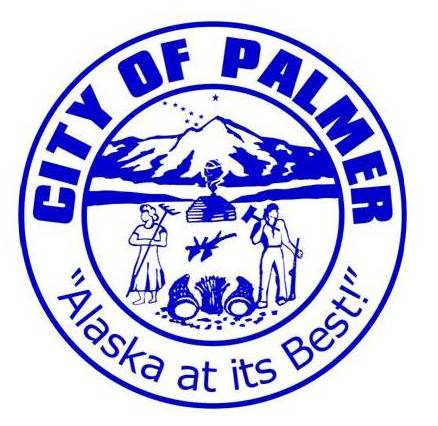 City of Palmer ● City Clerk’s Office231 W. Evergreen Avenue
Palmer, AK 99645Phone: (907) 761-1301 ● Fax: (907) 761-1340Information on Absentee Voting Regular City Election – October 1, 2024To vote from the convenience of your home, you may apply for a ballot to be mailed to you by filling out an application for an Absentee By-Mail Ballot after the first of the year in which the election is to be held. The request for an absentee ballot must be received by the City Clerk’s Office no later than Friday, September 20, 2024, by 4:00 p.m.Your request may be mailed to:	City Clerk’s Office	City of Palmer	231 W. Evergreen Avenue	Palmer, AK 99645You may request by fax:	(907) 761-1340You may request by email:	cityclerk@palmerak.org You must personally sign your request. No one can sign for you; however, a copy of a recorded Power of Attorney may be presented in lieu of the original signature of the person requesting the ballot. Please complete your Absentee Ballot Application request carefully and return it to the Palmer City Clerk’s Office promptly to allow time for processing. An incomplete request or a mail delay could prevent you from receiving your ballot on time. If your address changes after you have submitted your request, contact the Palmer City Clerk immediately. Ballots will NOT be forwarded if they are returned as undeliverable. Absentee ballot materials and instructions will be sent to you when they are available. For your ballot to be counted, your ballot MUST BE VOTED, signed, signature witnessed, and envelope POSTMARKED to the Palmer City Clerk no later than October 1, 2024, and must be received via mail no later than Friday, October 4, 2024.You may also be eligible to vote in the State of  and Matanuska-Susitna Borough elections. For information, please contact them directly at:State of , Division of Elections		Matanuska-Susitna BoroughMat-Su Elections Office				Clerk’s OfficeNorth Fork Professional Building			350 E. Dahlia Avenue, Bldg B,  102			Palmer, AK 99645Wasilla, AK 99654					Phone: (907) 745-9683Phone: (907) 373-8952				www.matsugov.us www.elections.alaska.gov	City of Palmer ● City Clerk’s Office231 W. Evergreen Avenue, Palmer, AK 99645Phone: (907) 761-1301 ● Fax: (907) 761-1340Application for an Absentee By-Mail BallotPlease send me a ballot for the October 1, 2024, Regular City ElectionOfficial Use Only:Date Application Received: ________________________________  Received By: ________________________________Date Ballot Issued: ________________________________ Issued By: _________________________________________Ballot Received:  Yes   NoNotes:Voter Information:Voter Information:Voter Information:Voter Information:Voter Information:Voter Information:Voter Information:Voter Information:Voter Information:Voter Information:Voter Information:Voter Information:Voter Information:Voter Information:Voter Information:Last Name:First Name:MI:MI:Phone Number(s):Email:Please Provide One of the Following for Identification:Please Provide One of the Following for Identification:Please Provide One of the Following for Identification:Please Provide One of the Following for Identification:Please Provide One of the Following for Identification:Please Provide One of the Following for Identification:Please Provide One of the Following for Identification:Please Provide One of the Following for Identification:Please Provide One of the Following for Identification:Please Provide One of the Following for Identification:Please Provide One of the Following for Identification:Please Provide One of the Following for Identification:Please Provide One of the Following for Identification:Please Provide One of the Following for Identification:Please Provide One of the Following for Identification:Voter Number:Voter Number:Voter Number:Voter Number:Social Security Number:Social Security Number:Social Security Number:Social Security Number:Date of Birth:Date of Birth:Date of Birth:Date of Birth:Residence Address:Residence Address:Residence Address:Residence Address:Residence Address:Residence Address:Residence Address:Residence Address:Residence Address:Residence Address:Residence Address:Residence Address:Residence Address:Residence Address:Residence Address:Street Address:City:City:City:City:City:PalmerPalmerState:State:AlaskaAlaskaZip:Zip:99645Where would you like to receive your ballot?Where would you like to receive your ballot?Where would you like to receive your ballot?Where would you like to receive your ballot?Where would you like to receive your ballot?Where would you like to receive your ballot?Where would you like to receive your ballot?Where would you like to receive your ballot?Where would you like to receive your ballot?Where would you like to receive your ballot?Where would you like to receive your ballot?Where would you like to receive your ballot?Where would you like to receive your ballot?Where would you like to receive your ballot?Where would you like to receive your ballot?Mailing Address:Mailing Address:Mailing Address:City:City:State:State:Zip:Zip:Oath: I certify that I am a United States citizen, a registered qualified voter of the State of Alaska and City of Palmer and that I have been a resident of the City of Palmer for at least 30 days prior to the election, and have registered to vote in state elections in the precinct my residence address indicates for at least 30 days prior to the elections. I have not requested a ballot from any other state and will not vote in any other manner in this election, except by absentee ballot. Oath: I certify that I am a United States citizen, a registered qualified voter of the State of Alaska and City of Palmer and that I have been a resident of the City of Palmer for at least 30 days prior to the election, and have registered to vote in state elections in the precinct my residence address indicates for at least 30 days prior to the elections. I have not requested a ballot from any other state and will not vote in any other manner in this election, except by absentee ballot. Oath: I certify that I am a United States citizen, a registered qualified voter of the State of Alaska and City of Palmer and that I have been a resident of the City of Palmer for at least 30 days prior to the election, and have registered to vote in state elections in the precinct my residence address indicates for at least 30 days prior to the elections. I have not requested a ballot from any other state and will not vote in any other manner in this election, except by absentee ballot. Oath: I certify that I am a United States citizen, a registered qualified voter of the State of Alaska and City of Palmer and that I have been a resident of the City of Palmer for at least 30 days prior to the election, and have registered to vote in state elections in the precinct my residence address indicates for at least 30 days prior to the elections. I have not requested a ballot from any other state and will not vote in any other manner in this election, except by absentee ballot. Oath: I certify that I am a United States citizen, a registered qualified voter of the State of Alaska and City of Palmer and that I have been a resident of the City of Palmer for at least 30 days prior to the election, and have registered to vote in state elections in the precinct my residence address indicates for at least 30 days prior to the elections. I have not requested a ballot from any other state and will not vote in any other manner in this election, except by absentee ballot. Oath: I certify that I am a United States citizen, a registered qualified voter of the State of Alaska and City of Palmer and that I have been a resident of the City of Palmer for at least 30 days prior to the election, and have registered to vote in state elections in the precinct my residence address indicates for at least 30 days prior to the elections. I have not requested a ballot from any other state and will not vote in any other manner in this election, except by absentee ballot. Oath: I certify that I am a United States citizen, a registered qualified voter of the State of Alaska and City of Palmer and that I have been a resident of the City of Palmer for at least 30 days prior to the election, and have registered to vote in state elections in the precinct my residence address indicates for at least 30 days prior to the elections. I have not requested a ballot from any other state and will not vote in any other manner in this election, except by absentee ballot. Oath: I certify that I am a United States citizen, a registered qualified voter of the State of Alaska and City of Palmer and that I have been a resident of the City of Palmer for at least 30 days prior to the election, and have registered to vote in state elections in the precinct my residence address indicates for at least 30 days prior to the elections. I have not requested a ballot from any other state and will not vote in any other manner in this election, except by absentee ballot. Oath: I certify that I am a United States citizen, a registered qualified voter of the State of Alaska and City of Palmer and that I have been a resident of the City of Palmer for at least 30 days prior to the election, and have registered to vote in state elections in the precinct my residence address indicates for at least 30 days prior to the elections. I have not requested a ballot from any other state and will not vote in any other manner in this election, except by absentee ballot. Oath: I certify that I am a United States citizen, a registered qualified voter of the State of Alaska and City of Palmer and that I have been a resident of the City of Palmer for at least 30 days prior to the election, and have registered to vote in state elections in the precinct my residence address indicates for at least 30 days prior to the elections. I have not requested a ballot from any other state and will not vote in any other manner in this election, except by absentee ballot. Oath: I certify that I am a United States citizen, a registered qualified voter of the State of Alaska and City of Palmer and that I have been a resident of the City of Palmer for at least 30 days prior to the election, and have registered to vote in state elections in the precinct my residence address indicates for at least 30 days prior to the elections. I have not requested a ballot from any other state and will not vote in any other manner in this election, except by absentee ballot. Oath: I certify that I am a United States citizen, a registered qualified voter of the State of Alaska and City of Palmer and that I have been a resident of the City of Palmer for at least 30 days prior to the election, and have registered to vote in state elections in the precinct my residence address indicates for at least 30 days prior to the elections. I have not requested a ballot from any other state and will not vote in any other manner in this election, except by absentee ballot. Oath: I certify that I am a United States citizen, a registered qualified voter of the State of Alaska and City of Palmer and that I have been a resident of the City of Palmer for at least 30 days prior to the election, and have registered to vote in state elections in the precinct my residence address indicates for at least 30 days prior to the elections. I have not requested a ballot from any other state and will not vote in any other manner in this election, except by absentee ballot. Oath: I certify that I am a United States citizen, a registered qualified voter of the State of Alaska and City of Palmer and that I have been a resident of the City of Palmer for at least 30 days prior to the election, and have registered to vote in state elections in the precinct my residence address indicates for at least 30 days prior to the elections. I have not requested a ballot from any other state and will not vote in any other manner in this election, except by absentee ballot. Oath: I certify that I am a United States citizen, a registered qualified voter of the State of Alaska and City of Palmer and that I have been a resident of the City of Palmer for at least 30 days prior to the election, and have registered to vote in state elections in the precinct my residence address indicates for at least 30 days prior to the elections. I have not requested a ballot from any other state and will not vote in any other manner in this election, except by absentee ballot. Voter Signature:Voter Signature:Date:Date: